Hjulene på bussenLæs teksten og svar på opgaverne.Hjulene på bussen drejer rundt, rundt, rundt,
rundt, rundt, rundt, rundt, rundt, rundt.
Hjulene på bussen drejer rundt, rundt, rundt,
gennem hele byen.Dørene på bussen siger åbne og lukke,
åbne og lukke, åbne og lukke.
Dørene på bussen siger åbne og lukke,
gennem hele byen.Pengene i bussen siger klir, klir, klir…Folkene i bussen siger snak, snak, snak…Hornet i bussen siger båt, båt, båt…Børnene i bussen siger vræ, vræ, vræ…Sure frøken Madsen siger “Hold så op,
hold så op, hold så op.”
Sure frøken Madsen siger “Hold så op”,
gennem hele byen.Skriv de 5 ord, hvor der er et u i.______________________ ______________________ ______________________ ______________________ ______________________ Skriv de 5 ord, hvor der er et d i.______________________ ______________________ ______________________ ______________________ ______________________Skriv 8 ord om emnet ”fisk”I en skov en hytte lå.Læs teksten.I en skov en hytte lå,
nissen gennem ruden så,
haren kom på lette tå,
bankede derpå.
Nisse, hjælp mig i min nød,
skyder jæg'ren er jeg død.
Lille hare kom herind,
ræk mig poten din.

Jæg'ren kom til hytten hen:
Sig mig nisse, lille ven,
har du set en hare fin,
her på marken din?
Nej, hr. jæger det har jeg ej,
gå du blot igen din vej.
Jæg´ren vendte sig og gik,
haren ej han fik. Find alle rimene:_____________ rimer på _________________________ rimer på _________________________ rimer på _________________________ rimer på _________________________ rimer på _________________________ rimer på _________________________ rimer på _________________________ rimer på ____________Hvilket dyr siger…..? Sæt streg.Hund				MææææhKat				MuuuhFår				TruuutFugl				Vuf/bjæf/vovKo				PipElefant				MijauSkriv ord med t.Skriv 8 ord, der starter med ”t”.Sortér ord  Ting, der kan spises:	Ting i en stue:__________________        _________________________________         _________________________________         _________________________________          _________________________________           _________________________________            ________________________________            _________________            Del ordet op i 3 ord Eksempel: isbilko    is bil ko hatmusfrø 	 _________________________telefonkoven  _________________________ lysbadhej 	 _________________________ursofasaft 	 _________________________pudelampeskab  _________________________madhestnu 	 _________________________tøjostglad 	 _________________________vandmandfri  _________________________næseøjehår  _________________________Skriv 12 ord om aberTegn en slange:SætningerHvad kan du skrive med disse ord?Sortér ordHvilke ting findes på kroppen?_________  _________  __________  ___________________  _________  __________  __________Skriv ord med k.Skriv 8 ord, der starter med ”k”.Tegn et par sko:Hvad kan du lide at få med i madpakken?________________________________________________________________________________________________________________________________________________________________________________________________________________________________________________Hvilket dyr siger…..? Sæt stregAbe				Kykelikyyy	Slange				Vriiinsk/PruhFisk				RooaaarrHest				Uh uh ah ahBjørn				Blop blopHane				SssssssssSkriv 8 ord om dit klasseværelseSå går vi rundt om en enebærbuskTegn hvad der sker i hvert vers.Skriv ord med s.Skriv 8 ord, der starter med ”s”.Skriv om en ven.Skriv 8 rare ting om din sidemakker, eller den, der sidder tættest på dig.Tegn ham/hende i rammen.________________________________________________________________________________________________________________________________________________________________________________________________Skriv ord med r.Skriv 12 ord, der starter med ”r”.Tegn dig selv:Hvem spiser hvad?Du må gerne bruge ordene fra kassen. Du bestemmer selv.Koen spiser_____________________________ Fugle spiser_____________________________Mennesket spiser_________________________ Rasmus Klump spiser _______________________ Kaninen spiser___________________________ Aben spiser _____________________________Sammensatte ordHvad kan du skrive foran ”klokke”?_______________klokke    _______________klokke     _______________klokkeHvad kan du skrive efter ”træ”?Træ_________________ Træ__________________ Træ__________________ SætningerHvad kan du skrive med disse ord?Der sad to katte på et bordLæs tekstenDer sad to katte på et bord,
kritte-vitte-vit bom bom,
den ene på den anden glor,
kritte-vitte-vit bom bom,
så sa' den ene: "Hør, min ven,
kritte-vitte-vitte-vitte-vit bom bom,
sku' vi ikke kravle ned igen."
Kritte-vitte-vit bom bom.

Og da de så var kravlet ned,  		
kritte-vitte-vit bom bom,
så sa' den anden: "Hør, min ven,
kritte-vitte-vit bom bom,
sku' vi ikke kravle op igen."
Kritte-vitte-vitte-vitte-vit bom bom,
så kravlede de begge op,
kritte-vitte-vit bom bom. 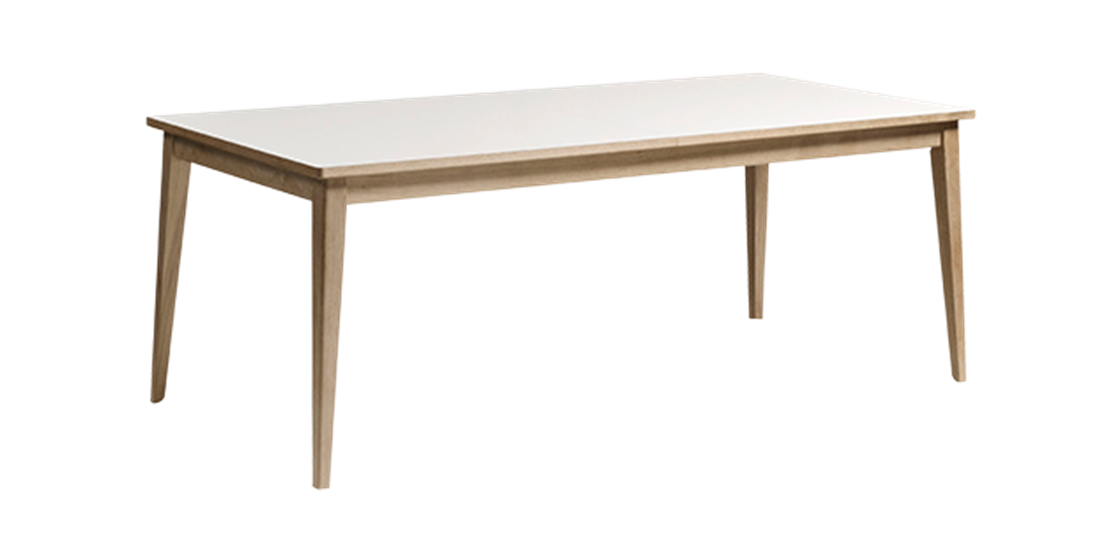 Opgave: tegn hvor kattene ender med at være i sangen. Oppe på bordet eller nede på gulvet?Skriv hvad du gør hver morgen:Først___________________________________________________________________________________________________________________________________________________________________________________________________________________________________________________________________________________________________________________________Sammensatte ordHvad kan du skrive efter ”sofa”?Sofa______________    Sofa______________   Sofa______________Puttetid:Nogle gange er det svært at falde i søvn. Hvad er vigtigt, når man prøver at falde i søvn?Først___________________________________________________________________________________________________________________________________________________________________________________________________________________________________________________________________________________________________________________________RegnvejrssangenNår regnen regner oppe på taget,
har regnen slet ikke oppedaget det kan regne nul ned,
Vi har stoppet hullet, det ku’ regnen jo ikke regne ud.Og når det plasker på vores’es tage,
så plasker vi lige på hovedet tilbage med en rød haveslange,
så regnen bli’r bange, og står der med en lang, våd tud.Vi gi’r regnen et brusebad,
så solen kommer og er så glad og tørrer hele huset,
alt regnen og bruset, helt uden at bruge en klud.Hvor mange gange står der noget med ”regn”? ____________________ Hvordan får de regnen væk? ________________________________________________________________Hvad tørrer huset? ________________________________________________________________ Skriv alle ord, der starter med b:_________________________ _________________________ _________________________ _________________________ _________________________Kender du sangen? ___________________ Hvem synger den? ____________________ AftensmadSkriv i tankeboblen hvad du fik at spise til aftensmad i går: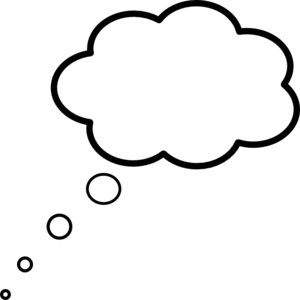 Sammensatte ordHvad kan du skrive foran ”hus”?_______________hus     _______________hus   _______________hus     Hvad kan du skrive foran ”mad”?____________________mad  ________________madHvad kan du skriver foran ”hest”?_________________hest  ___________________hestHvad kan du skrive foran ”bog”?____________________bog   _______________________bogDyrSkriv et dyr ud fra alle de bogstaver, du kan:De 120 ord: a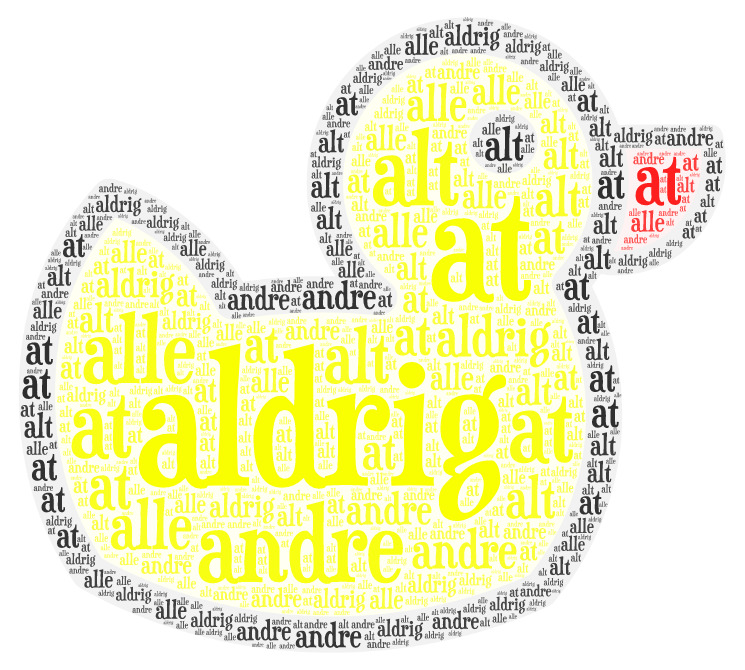 Skriv ord med a:________________________________________________________________________________________________________________________________________________________________________________________________SætningerHvad kan du skrive med disse ord?__________________________________________Skriv en valg-fri sætning: Det må gerne være vrøvl________________________________________________________________De 120 ord: b 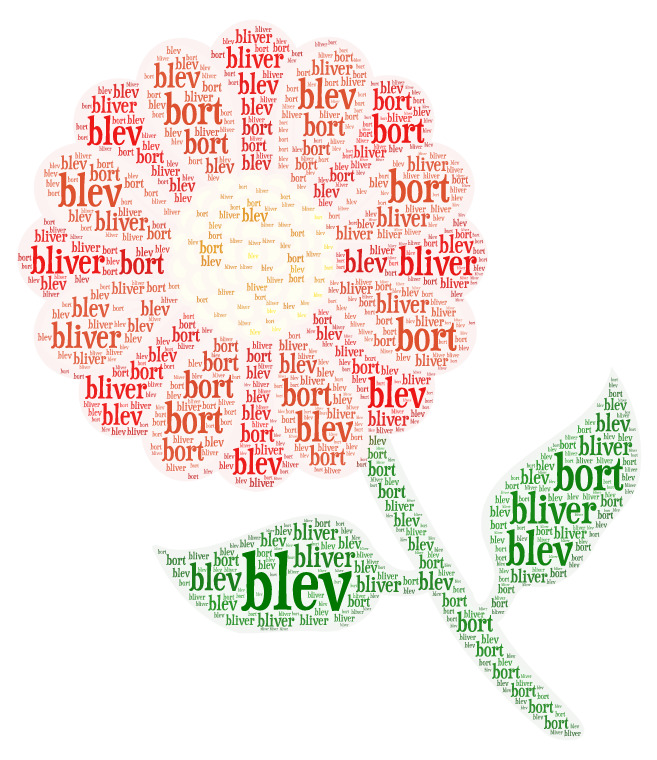 Skriv ord med b:________________________________________________________________________________________________________________________________________________________________________________________________Sammensatte ordHvad kan du skrive foran ”stol”?_________stol  _________stol  _________stolSkriv 8 ord om juleaftenAntonymerDet modsatte:SynonymerDet samme som..UdsagnsordNu skal du lære om udsagnsord. Et udsagnsord er noget man kan GØRE. Her skal du skrive i NUtid og i DAtid.Jeg hjælper dig lidt:Nutid (i dag)			Datid ( i går)UdsagnsordSæt streg mellem nutid og datidAntonymerDet modsatte:Sammensatte ordHvad kan du skrive foran ”maskine”?____________maskine   ____________maskine____________maskine   ____________maskineNavneord:Farv eller streg de ord, der er navneord (ting)Skriv 12 ord om dig selvTillægsordSkriv om til små sætninger: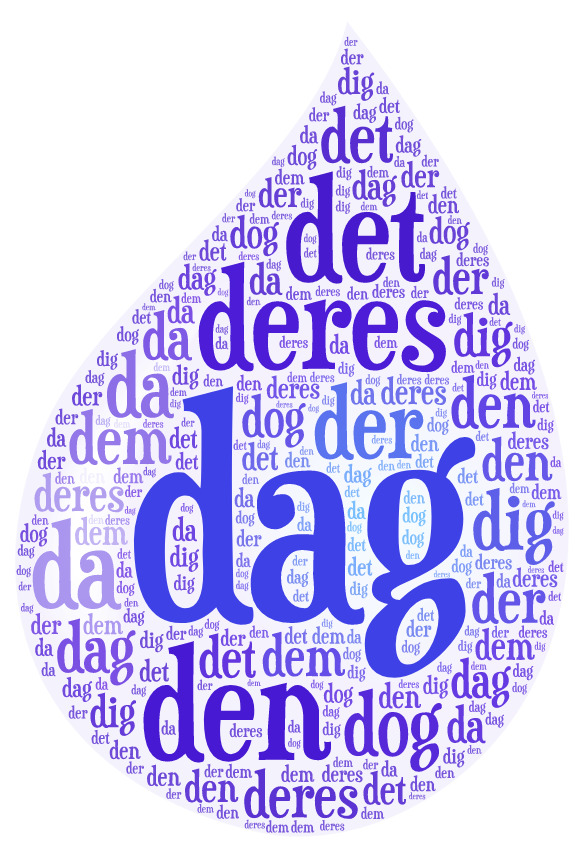 De 120 ord: dSkriv ord med d:________________________________________________________________________________________________________________________________________________________________________________________________Sammensatte ordHvad kan du skrive efter ”bord”?Bord_____________ Bord_______________  Bord_______________ SkolegårdenSkriv så mange ord, du kan, om skolegården._____________________ _____________________ __________________________________________ _____________________ _____________________ _____________________ _____________________ _____________________ _____________________ _____________________ _____________________ _____________________ _____________________ _____________________ _____________________ _____________________ _____________________ Tegn skolegården:De 120 ord: e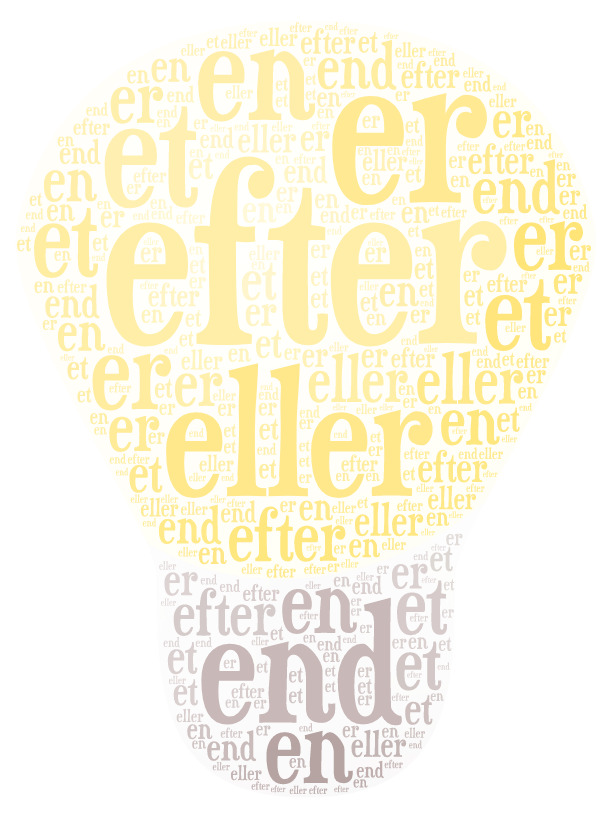 Skriv ord med e:________________________________________________________________________________________________________________________________________________________________________________________________Hvilke ord kan du skrive med disse bogstaver?_____________________________ Sammensatte ordHvad kan du sætte efter ordet ”bil”?Bil_____________  Bil______________  Bil______________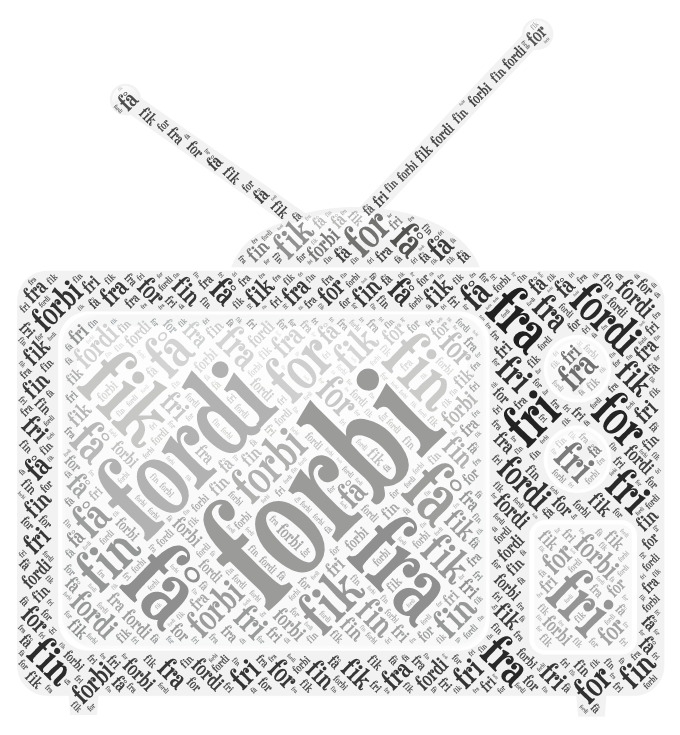 De 120 ord: fSkriv ord med f:________________________________________________________________________________________________________________________________________________________________________________________________Skriv 8 ord om dit yndlingsfagNavneordSkriv en ting/navneord ud fra alle de bogstaver, du kan: 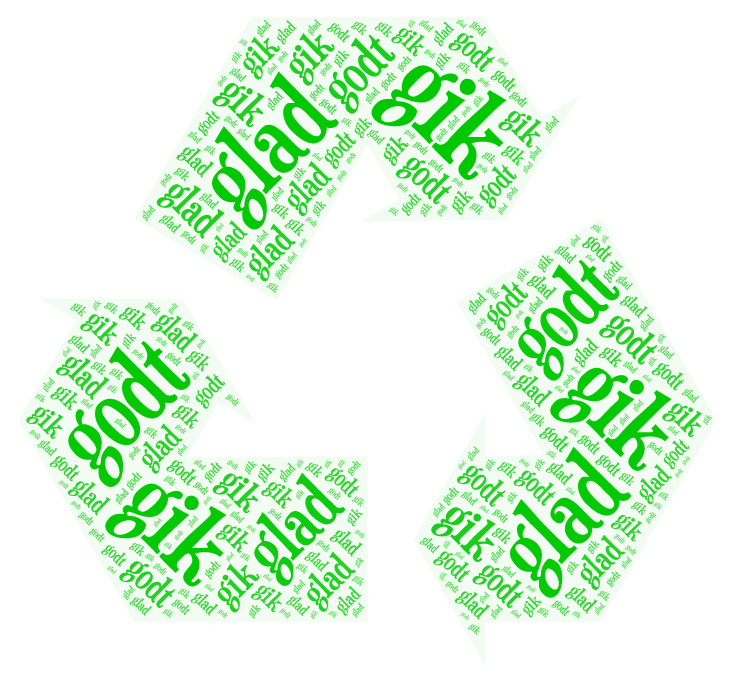 De 120 ord: gSkriv ord med g:________________________________________________________________________________________________________________________________________________________________________________________________Del ordetDel ordet i 2.Eksempel isko  is koHavskildpaddelampeskærm  ________________________________________Fjernbetjeninglygtepæl   __________________________________________Bøllebandit  _____________________________________________________Violinkoncerttrampolin  ____________________________________________De 120 ord: h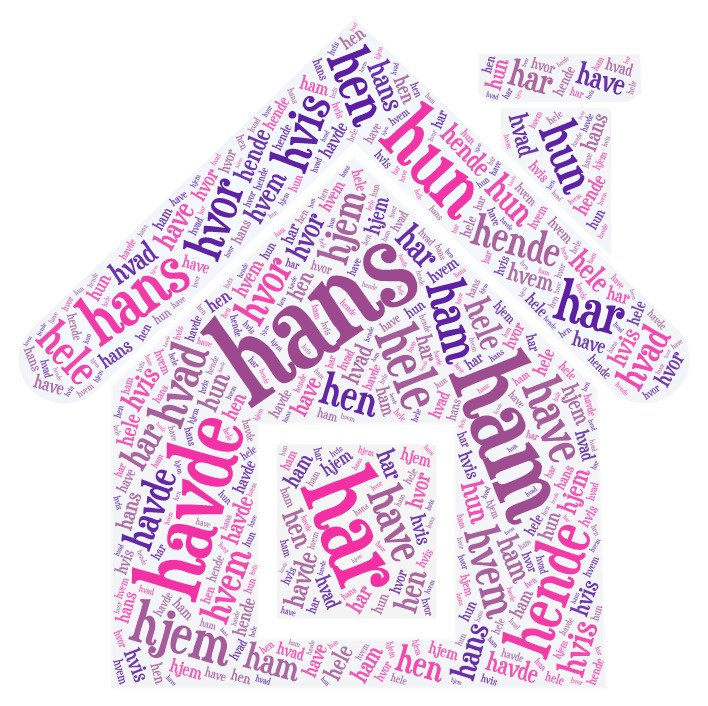 Skriv alle ord med h:______________________________________________________________________________________________________________________________Find tillægsord:Hvilke tillægsord har du fundet?________________________________________________________________________________________________________________________________________________________________________________________________________________________________________________________________OrdHvilke ord kan skrives med disse bogstaver?_____________________________________________ ____________________________________________________________________________________________TillægsordSkriv et tillægsord ud fra alle de bogstaver, du kan:SætningerSkriv en sætning ud fra hvert bogstav.Om udgivelsenTak, fordi du hentede mit materiale Håber du og dine elever kan få glæde af det.Dette materiale er udarbejdet af Siska Holbech og udgivet på BubbleMinds.dk Hvis du har spørgsmål eller kommentarer til mit materiale, er du meget velkommen til at skrive til mig på: sd@vendeltorp.dk Husk, dette materiale er nu dit. Du kan tage materialet med dig, hvis du flytter skole. Du må gerne have materialet liggende på både dine computere og din tablet, og du må printe det til eget brug – og naturligvis gerne kopiere til din egen undervisning. Men du må IKKE lave fildeling eller udlevere kopier til dine kollegaer og venner.Husk at indberette til Copydan, HVIS din skole er udvalgt som kontrolskole.Så går vi rundt om en enebærbusk,
enebærbusk, enebærbusk,
så går vi rundt om en enebærbusk,
tidlig mandag morgen.
Så gør vi såd'n, når vi vasker vort tøj,
vasker vort tøj, vasker vort tøj,
så gør vi såd'n, når vi vasker vort tøj,
tidlig mandag morgen.

Så går vi rundt om en enebærbusk,
enebærbusk, enebærbusk,
så går vi rundt om en enebærbusk,
tidlig tirsdag morgen.
Så gør vi såd'n, når vi skyller vort tøj,
skyller vort tøj, skyller vort tøj,
så gør vi såd'n, når vi skyller vort tøj,
tidlig tirsdag morgen.

Så går vi rundt om en enebærbusk,
enebærbusk, enebærbusk,
så går vi rundt om en enebærbusk,
tidlig onsdag morgen.
Så gør vi såd'n, når vi tørrer vort tøj,
tørrer vort tøj, tørrer vort tøj,
så gør vi såd'n, når vi tørrer vort tøj,
tidlig onsdag morgen.

Så går vi rundt om en enebærbusk,
enebærbusk, enebærbusk,
så går vi rundt om en enebærbusk,
tidlig torsdag morgen.
Så gør vi såd'n, når vi ruller vort tøj,
ruller vort tøj, ruller vort tøj,
så gør vi såd'n, når vi ruller vort tøj,
tidlig torsdag morgen.

Så går vi rundt om en enebærbusk,
enebærbusk, enebærbusk,
så går vi rundt om en enebærbusk,
tidlig fredag morgen.
Så gør vi såd'n, når vi stryger vort tøj,
stryger vort tøj, stryger vort tøj,
så gør vi såd'n, når vi stryger vort tøj,
tidlig fredag morgen.

Så går vi rundt om en enebærbusk,
enebærbusk, enebærbusk,
så går vi rundt om en enebærbusk,
tidlig lørdag morgen.
Så gør vi såd'n, når vi skurer vort gulv,
skurer vort gulv, skurer vort gulv,
så gør vi såd'n, når vi skurer vort gulv,
tidlig lørdag morgen.

Så går vi rundt om en enebærbusk,
enebærbusk, enebærbusk,
så går vi rundt om en enebærbusk,
tidlig søndag morgen.
Så gør vi såd'n, når til kirke vi går,
til kirke vi går, til kirke vi går,
så gør vi såd'n, når til kirke vi går,
tidlig søndag morgen. ______________________________________________ ______________________________________________ ______________________________________________ ______________________________________________ _ABCDEFGHIJKLMNOPQRSTUVXYZÆØÅDrengPigeSortGladGrimFriskStorTyndLangsomSmukPænTykKæmpeKed af detLykkeligSøvnigMorsomJeg gårJeg gikJeg spiserJeg…Jeg fårJeg løberJeg læserJeg målerLavHøjFantastiskKedeligDårligLysUsundBeskidtdyrharværesavikkejegægkogirafløbelæbemigstorstårtandhatrødsødhønekædemedhuevarmundandbutikbaresoveopostæselkanogsåpilæsketalesøstolhoppedigpudedrikkejabrødposehøjnygårdnatkirkegladfordialleknæsyvsengvilzebratogelegetanteogtilbageskopiltæppeliggeogsågravebrillerkogerudesildvinkeikkeordførtungdagstenen smart bilbilen er smartet højt træen gammel manden dyb brøndet farligt dyret langt håret sundt måltiden dyr forretninget rødt æbleen sur citronen rød dugen stor stjerneABCDEFGHIJKLMNOPQRSTUVXYZÆØÅbkæroligulavtsødørøbofinefunydisldtlfnurarigråtylælltomkortekelidhøjmørkathmguABCDEFGHIJKLMNOPQRSTUVXYZÆØÅSke rimer påÆg rimer på Land rimer påBål rimer påGlad rimer påSmil rimer påHvad rimer påSko rimer påABCDEFGHIJKLMNOPQRSTUVXYZÆØÅ